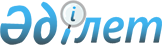 Об установлении ограничительных мероприятий в селе Берель Жамбылского сельского округа
					
			Утративший силу
			
			
		
					Решение акима Жамбылского сельского округа Катон-Карагайского района Восточно-Казахстанской области от 28 декабря 2017 года № 1. Зарегистрировано Департаментом юстиции Восточно-Казахстанской области 10 января 2018 года № 5397. Утратило силу - решением акима Жамбылского сельского округа Катон-Карагайского района Восточно-Казахстанской области от 14 января 2019 года № 1
      Сноска. Утратило силу - решением акима Жамбылского сельского округа Катон-Карагайского района Восточно-Казахстанской области от 14.01.2019 № 1 (вводится в действие по истечении десяти календарных дней после дня его первого официального опубликования).

      Примечание РЦПИ.

      В тексте документа сохранена пунктуация и орфография оригинала.
      В соответствии с пунктом 2 статьи 35 Закона Республики Казахстан от 23 января 2001 года "О местном государственном управлении и самоуправлении в Республике Казахстан" подпунктом 7) статьи 10-1 Закона Республики Казахстан от 10 июля 2002 года "О ветеринарии", представлением руководителя государственного учреждения "Катон - Карагайская районная территориальная инспекция комитета ветеринарного контроля и надзора Министерства сельского хозяйства Республики Казахстан" от 04 декабря 2017 года № 99, аким Жамбылского сельского округа РЕШИЛ:
      1. Установить ограничительные мероприятия в селе Берель Жамбылского сельского округа, в связи с возникновением бруцеллеза крупного рогатого скота.
      2. Контроль за исполнением настоящего решения оставляю за собой.
      3. Настоящее решение вводится в действие по истечении десяти календарных дней после дня его первого официального опубликования.
					© 2012. РГП на ПХВ «Институт законодательства и правовой информации Республики Казахстан» Министерства юстиции Республики Казахстан
				
      Аким сельского округа

А. Аманов
